HEAT TRANSFER IN SOLIDS AND LIQUIDSAIM: To investigate how heat is transferred through a solid and a liquid.		Skill: ORRAPPARATUS and MATERIALS:Vaseline or waxRetort standMetal rod (BRC)rulerpaperclips (5)Bunsen burnertripodStopclockColoured crystals Straw/funnelFoil (30cm long)Large beaker of cold watermatchesDIAGRAM: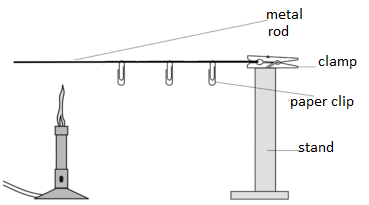 a) Possible set-up of apparatus to investigate heat transfer in a solid.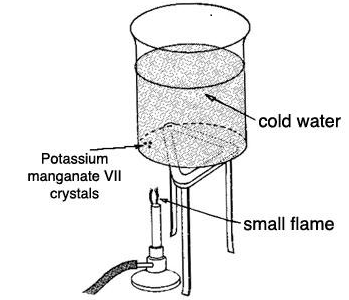 b) Set up of apparatus to investigate heat transfer in a liquidMETHOD:a) HEAT TRANSFER THROUGH A SOLIDThe foil was placed on the table and then the candle was lit.Three drops of wax were carefully dropped at 5cm intervals along a metal rod.Three paperclips were inserted into the wax before it hardened.The rod was attached to a retort stand and the free end was heated with a Bunsen burner.Observations and the time taken for each paperclip to fall off the rod was recorded in a table. A graph was drawn.b) HEAT TRANSFER THROUGH A LIQUIDColoured crystals were added to the base of a beaker of cold water using a straw.The beaker was placed on a tripod stand and heated just below the crystals.The colour and movement of the water was observed and recorded in a diagram.RESULTS:a) Heat transfer through a solidTable showing time taken for paperclips to fall off a metal rod.Remember 1 minute has 60 seconds. So 15 s = 0.25min and 30s =0.5minGraph showing rate of time taken for paper clips to fall off a metal rod. – Plot on a separate graph page. Remember to put TITLE, scale, label the axes including the units of time or distance.b) Heat transfer through a liquidAnnotated diagram showing the movement of coloured liquid in water as it was being heated up.  Remember annotations should explain the observations.DISCUSSION:a) Heat transfer through a solid:Identify the manipulated variable ________________________, and responding variable ___________________________. What could have been a suitable control? (Hint – keeping distance constant at say 5cm and repeating the experiment)Why did the paperclips fall off the rod when it was heated?What is this transfer of heat called?This shows that metals are useful in ???? (Hint cooking – making pans, etc)Do all metals heat up and transfer heat at the same rate? Why/ why not?b) Heat transfer through a liquid:How was the heat from the Bunsen burner transferred?How was the heat transferred throughout the body of water?Why did the coloured liquid rise and move in circular directions?How can convection be useful to us?CONCLUSION:How was the heat transferred through the solid? – How could you tell?How was the heat transferred through the liquid? – How could you tell?MARKSCHEME – OBSERVING, RECORDING AND REPORTING SKILLS (ORR)Distance from end of rod/ heat sourcePaper clip #Time taken (mins)5 cm110 cm215 cm3Condition before heatingConditions after heatingCriteriaCriteriaMarkObservingCorrect times for paperclip drop noted1Annotations direction of movement of water; hot and colder parts of the water11RecordingTitle for table1Title for graph1Correctly plotted graph1Correctly labelled axes with units1ReportingCorrect format of lab – all parts, in order1Conclusion is clearly stated1Conclusion links results with the aim1TOTAL10